ASISTENȚĂ MACRO-FINANCIARĂ PENTRU
REPUBLICA MOLDOVA
ACORD DE ÎMPRUMUTîntreUNIUNEA EUROPEANĂîn calitate de ÎmprumutătorȘIREPUBLICA MOLDOVAîn calitate de ÎmprumutatșiBANCA NAȚIONALĂ A MOLDOVEIîn calitate de Agent al Împrumutatului23 Noiembrie 2017Acest Acord de împrumut se face de către și între
Uniunea Europeană, reprezentată de Comisia Europeană,
în calitate de Împrumutător,și
Republica Moldova, reprezentată de ministrul finanțelor,în calitate de Împrumutat,și
Banca Națională a Moldovei, în calitate de agent al Împrumutatului, reprezentată de guvernatorul Băncii Naționale a Moldovei,denumite în continuare "Părți" și fiecare dintre acestea "Parte".PREAMBULÎntrucât: Republica Moldova (denumită în continuare "Moldova") a solicitat asistență macrofinanciară din partea UE în august 2015 și a reiterat această solicitare în martie 2016;Prin Decizia nr. 2017/1565/UE din 13 septembrier2017 (publicată în Jurnalul Oficial al Uniunii Europene 20 septembrie 2017), Parlamentul European și Consiliul au hotărât să acorde Moldovei un împrumut în valoare de maximum 60 milioane EUR cu un termen maxim de scadență medie de cincisprezece ani. Împrumutul va fi pus la dispoziție în trei tranșe; Împrumutul se acordă în coroborare cu asistența din partea Fondului Monetar Internațional de 129,4 milioane DST, în cadrul unui mecanism extins de creditare și al unui mecanism de finanțare extinsă de trei ani. Condițiile de politică economică care trebuie respectate în cazul în care Republica Moldova urmează să beneficieze de Împrumut sunt prevăzute în Memorandumul de înțelegere semnat la 23 noiembrie 2017 între Uniunea Europeană și Moldova și în Memorandumurile de înțelegere ulterioare (adiționale), dacă există;Comisia Europeană va lansa, în timp util, în numele UE și după primirea solicitării scrise din partea Împrumutatului care va defini termenii maximi principali ai unei tranșe, așa cum este prezentat mai jos, emisiuni de obligațiuni sau orice alte tranzacții financiare adecvate pentru finanțare, din care încasările vor fi re-împrumutate Împrumutatului;Contractele referitoare la emiterea de obligațiuni sau la orice altă tranzacție financiară adecvată vor constitui o parte integrantă a prezentului Acord, așa cum se prevede în continuare;Banca Națională a Moldovei va îndeplini sarcinile atribuite prin prezentul Acord; Măsurile adecvate privind prevenirea și combaterea fraudei, a corupției și a altor nereguli care afectează Împrumutul sunt prevăzute de către autoritățile Împrumutatului.Drept urmare, Părțile au convenit după cum urmează:DefinițiiÎn prezentul Acord (inclusiv în considerentele sale) următorii termeni au următorul înțeles: "Acord" înseamnă prezentul Acord de împrumut."Perioadă de disponibilitate" înseamnă perioada de doi ani și jumătate începând din prima zi după intrarea în vigoare a Memorandumului de înțelegere."Împrumutat" înseamnă Moldova."Contract de împrumut" înseamnă un aranjament pe care Împrumutătorul îl încheie pentru a finanța o tranșă."Zi lucrătoare" înseamnă o zi în care sistemul de plăți TARGET2 este deschis pentru activitate. "Comisie" înseamnă Comisia Europeană."Aviz de confirmare" înseamnă notificarea scrisă a Împrumutătorului către Împrumutat sub forma Anexei 3 care stabilește termenii finali ai unei tranșe."Decizie" înseamnă Decizia nr. 1565/2017/ UE a Parlamentului European și a Consiliului din 13 septembrie 2017 privind acordarea de asistență macrofinanciară Republicii Moldova (publicată în Jurnalul Oficial al Uniunii Europene la data de 20 septembrie 2017)."Data debursării" înseamnă, în legătură cu orice tranșă, data transferului valorii nete a tragerii în contul Împrumutatului de la Banca Națională a Moldovei."Data plății" înseamnă orice zi în care este datorată o plată din partea Împrumutatului către Împrumutător în temeiul prezentului Acord."Eveniment de neonorare a obligațiilor de plată" înseamnă un eveniment definit la art. 9 (1)."UE" înseamnă Uniunea Europeană."Îndatorare externă" înseamnă orice îndatorare a Împrumutatului (i) care este denominată sau datorată într-o altă monedă decât moneda legală a Împrumutatului și (ii) care nu a fost inițial suportată sau asumată în temeiul unui acord sau instrument făcut sau emis creditorilor, care majoritatea sunt rezidenți ai Moldovei sau entități care au sediul sau principalul loc de activitate pe teritoriul Republicii Moldova. "Facilitate" înseamnă suma tranșelor pe care Împrumutătorul le pune la dispoziția Împrumutatului într-o sumă totală a principalului de până la 60 milioane EUR în temeiul prezentului Acord."Tranzacție financiară" înseamnă o emisiune de obligațiuni sau orice altă tranzacție financiară adecvată pentru finanțarea sumei unei tranșe."Prima perioadă de dobândă" înseamnă perioada care începe de la Data debursării și se încheie în ziua anterioară datei primei plăți a dobânzii, așa cum este stabilită în Avizul de confirmare."FMI" înseamnă Fondul Monetar Internațional."Acordul cu FMI“înseamnă orice acord, program, facilitate sau alt aranjament între Împrumutat și FMI. "Perioada de Implementare" înseamnă perioada care începe în prima zi de la intrarea în vigoare a Memorandumului de înțelegere și se încheie la o lună de la ultima debursare."Tranșă" înseamnă o parte a Împrumutului care face obiectul unei Solicitări de fonduri și a Avizului de confirmare aferent. "Perioadă de dobândă" înseamnă, așa cum este definită în Contractele de împrumut relevante în legătură cu orice tranșă, Prima perioadă de dobândă și fiecare perioadă consecutivă de douăsprezece luni până la Data scadenței. O Perioadă de dobândă poate fi mai scurtă în cazul în care o Tranșă este accelerată sau rambursată în alt mod la o altă dată decât Data planificată a scadenței. Pentru a evita orice dubiu, cu privire la fiecare tranșă rata dobânzii se acumulează pentru orice Perioadă de dobândă de la Data plății (pentru Prima perioadă de dobândă) sau la data plății dobânzii anterioare (pentru Perioadele de dobândă ulterioare) până la data înaintea următoarei Dăți a plății."Rata dobânzii" înseamnă dobânda anuală care se acumulează la o tranșă în cursul unei Perioade de dobândă."Împrumutător" înseamnă Uniunea Europeană."Împrumut" înseamnă cumulativ toate debursările efectuate sau care urmează a fi efectuate către Împrumutat în cadrul Facilității de finanțare sau valoarea totală a principalului restant al acestora."Pierderea dobânzii" înseamnă diferența (dacă este o sumă pozitivă) dintre Rata dobânzii Tranșei și dobânda pe care Împrumutătorul ar fi primit-o de la reinvestirea determinată de Împrumutător a sumelor rambursate anticipat, pentru perioada dintre data rambursării anticipate și data la care a fost planificată rambursarea Tranșei."Data scadenței" înseamnă data programată pentru rambursarea integrală a principalului unei Tranșe, așa cum este definită în Avizul de confirmare."MdÎ" înseamnă Memorandumul de înțelegere semnat la 23 noiembrie 2017 între Uniunea Europeană și Moldova și orice Memorandum de înțelegere ulterior (adițional) sau orice Act adițional la acestea."Valoarea netă a tragerii" înseamnă încasările din Tranzacția Financiară minus suma agregată a oricăror comisioane, taxe și costuri aferente unei astfel de Tranzacții financiare și pregătirii și executării ei și a costurilor menționate în art. 6 (4) în legătură cu orice Tranșă, rezultând suma care urmează să fie plătită Împrumutatului."Īndatorare publică internă“ înseamnă toată îndatorarea Împrumutatului, care (i) este exprimată în moneda legală a Împrumutatului, (ii) este sub formă sau reprezentată de obligațiuni, note sau alte titluri sau orice garanție a acestora și (iii) este sau poate fi înregistrată sau cotată la bursă sau cumpărată și vândută în mod obișnuit la orice bursă, sistem de tranzacționare automatizat, OTC/extrabursier sau pe altă piață a valorilor mobiliare.„Īndatorare relevantă“înseamnă Īndatorarea externă și Îndatorarea publică internă."Solicitare de fonduri" înseamnă cererea Împrumutatului pentru fonduri sub forma Anexei 2, acceptând irevocabil termenii și condițiile principale indicate conform art. 4 (2). "DST" înseamnă drepturi speciale de tragere în cadrul unui Acord cu FMI."Data transferului" înseamnă, în legătură cu orice tranșă, Data plății. FACILITATEA DE ÎMPRUMUTÎmprumutătorul pune la dispoziția Împrumutatului un împrumut în euro în sumă totală a principalului de până la 60 de milioane de euro, în conformitate cu termenii și condițiile din MdÎ și prezentul Acord.Împrumutul va fi plătit în trei tranșe. Valoarea principală a tranșelor este de 20 milioane de euro fiecare. Împrumutatul va utiliza toate sumele împrumutate în cadrul Împrumutului în conformitate cu obligațiile care îi revin în temeiul MdÎ.SCADENȚAScadența medie a Împrumutului nu trebuie să depășească 15 ani. Aceasta se calculează ca scadența medie ponderată a tranșelor care constituie împrumutul utilizând următoarea formulă:unde M1, M2, M3 este scadența în ani a tranșelor relevante și A1, A2, A3 este suma lor.Trageri, valoarea netă a trageriiși condiții suspensiveÎn conformitate cu termenii și condițiile prezentului Acord și ale MdÎ, Împrumutatul poate, după consultarea Împrumutătorului, să solicite o tranșă a împrumutului prin transmiterea către Împrumutător a unei Solicitări de fonduri completată corespunzător. Împrumutatul este obligat în mod irevocabil de condițiile Solicitării de fonduri, cu excepția cazului în care Împrumutătorul a trimis un aviz care indică faptul că UE nu este în măsură să încheie tranzacția financiară în condițiile indicate în Solicitarea de fonduri respectivă, caz în care Împrumutatul nu va mai fi obligat de Solicitarea de fonduri în urma avizului.O Solicitare de fonduri nu va fi considerată ca fiind completată în mod corespunzător decât dacă prevede cel puțin:suma principalului tranșei solicitate;rata maximă fixă a dobânzii;profilul de rambursare, cum ar fi totalitatea principalului pentru fiecare dintre tranșe plătită într-o singură plată (bullet); șivaloarea netă a tragerii minime a tranșei.În urma unei Solicitări de fonduri în ceea ce privește prima tranșă, obligația Împrumutătorului de a plăti valoarea netă a tragerii Împrumutatului cu privire la prima tranșă în temeiul prezentului Acord este condiționată de: Împrumutătorul a primit o opinie juridică satisfăcătoare pentru aceasta din partea ministrului Justiției al Împrumutatului în forma stabilită în Anexa 4. O astfel de opinie juridică este datată nu mai târziu de data Solicitării de fonduri. Împrumutatul se angajează să informeze imediat Împrumutătorul în cazul în care, între data opiniei juridice și Data debursării, apare orice eveniment care ar face incorectă orice declarație făcută în opinia juridică;primirea de către Împrumutător de la Ministrul Finanțelor al Împrumutatului a unui document oficial în care sunt indicate persoanele autorizate să semneze Solicitările de fonduri (și deci să angajeze astfel în mod valabil Împrumutatul) care să conțină specimenele de semnatură ale acestor persoane;semnarea MdÎ;(d)	primirea de către Împrumutat a unei opinii juridice satisfăcătoare pentru Împrumutător, oferită de către o firmă de avocatură independentă acceptată de Împrumutător;(e)	Împrumutătorul este mulțumit de îndeplinirea de către Împrumutat a condițiilor din MdÎ și a Deciziei;(f)	semnarea de către Împrumutător, pe de o parte, și de către o bancă sau un sindicat de bănci, pe de altă parte, a contractelor de împrumut și primirea de către agentul Împrumutătorului la data debursării a sumelor obținute din tranzacția financiară de la bancă sau sindicatul de bănci menționate;(g)	neaparițianiciunei schimbări negative care ar putea prejudicia în mod substanțial, după părerea Împrumutătorului, ulterior consultării cu Împrumutatul, capacitatea Împrumutatului de a-și respecta obligațiile de plată asumate prin acest Acord, și anume de a asigura deservirea tranșei ce va fi finanțată și rambursarea ei(h)	neapariția niciunui eveniment de neîndeplinire a obligațiilor care nu a fost soluționat satisfacător pentru Împrumutător.După primirea unei Solicitări de fonduri pentru a doua și a treia tranșă, obligația Împrumutătorului de a transfera tranșa Împrumutatului va fi condiționată de:(a)	confirmarea de către Împrumutat că nu s-a produs vreun eveniment ce ar putea face ca vreuna dintre afirmațiile din opinia juridică primită de Împrumutător în conformitate cu articolul 4 (3) (a) să devină incorectă și(b)	îndeplinirea condițiilor menționate la articolul 4 alineatul (3) literele (e), (f), (g) și (h).Dacă sunt îndeplinite condițiile din articolul 4 (3) (în cazul primei tranșe) sau articolul 4 (4) de mai sus (în cazul celei de-a doua și a treia tranșe), cu excepția condiției prevăzute la alin. (f) din articolul 4 (3), care trebuie să fie îndeplinită la data debursării, Împrumutătorul va lansa, la discreția sa, o emisiune de obligațiuni sau orice altă tranzacție financiară adecvată pentru finanțarea sumei unei tranșe.Odată încheiată tranzacția financiară, Împrumutătorul va emite către Împrumutat un Aviz de confirmare care va stabili principalele condiții financiare finale ale tranșei. Se va considera că Împrumutatul a acceptat în prealabil condițiile tranșei incluse în Avizul de confirmare. Pentru evitarea oricărei îndoieli, Împrumutătorul nu are vreo obligație să examineze favorabil orice eventuală solicitare din partea Împrumutatului în orice moment de a modifica vreuna din condițiile financiare ale unei tranșe.Împrumutătorul va transfera valoarea netă a tragerii unei tranșe la data debursării în contul în euro al Împrumutatului de lanr.33114001 al Băncii Naționale (BIC NBMDMD2X)către contul în euro al Băncii corespondente De Nederlandsche Bank NV,BIC: FLORNL2A, IBANNL90FLOR0600126226, Ref.: "Asistența Macro-financiară a UE pentru Moldova"), în numele Băncii Naționale a Moldovei sau la un alt cont în euro, conform recomandării în scris a Băncii Naționale a Moldovei către Împrumutător cu o copie adresată Împrumutatului cel târziu două zile lucrătoare înainte de data debursării.Eliberarea unei tranșe nu va obliga în niciun caz pe nici una dintre Părți să purceadă la oferirea și primirea împrumutului oricăror alte tranșe. Dreptul Împrumutatului de a solicita orice tranșă în cadrul acestui Acord expiră la sfârșitul perioadei de disponibilitate, după care orice sumă neachitată a Facilității de finanțare va fi considerată ca fiind anulată imediat, cu excepția oricărei sume pentru care a fost primită o Solicitare de fonduri înainte de acea dată și pentru care ulterior are loc o debursare.DECLARAȚII, GARANȚII ȘI ANGAJAMENTEDeclarațiiÎmprumutatul declară și garantează Împrumutătorului la data prezentului Acord și la fiecare dată de debursare că:Fiecare tranșă va constitui o obligație negarantată, directă, necondiționată, nesubordonată și generală a Împrumutatului și va avea cel puțin rang pari passu ca toate celelalte împrumuturi și obligații negarantate și nesubordonate prezente și viitoare ale Împrumutatului ce decurg din Îndatorarea relevantă prezente sau viitoare a acestuia, șiopinia juridică a ministrului justiției, oferită în conformitate cu articolul 4 (3) (a), este exactă și corectă.AngajamenteÎmprumutatul se angajează ca, în legătură cu Îndatorarea relevantă și până la momentul la care întreaga sumă a principalului prevăzut în acest Acord va fi fost integral rambursată și toate dobânzile și sumele suplimentare, dacă există, prevăzute în acest Acord, vor fi fost integral plătite:să recunoască că Împrumutătorul va beneficia de aceeași capacitate legală, aceleași imunități și privilegii ca și cele acordate instituțiilor financiare internaționale.cu excepția sarcinilor enumerate la paragrafele (1) - (7) de mai jos: să nu garanteze prin ipotecare, gajare sau acordarea altor privilegii asupra propriilor sale active ori venituri nicio Îndatorare relevantă prezentă sau viitoare și nicio garanție ori asigurare de despăgubire acordată în legatură cu aceasta, decât dacă și Împrumutul beneficiază de același rang pari passu și pro rata într-o astfel de garanție; șisă nu acorde prioritate înaintea Împrumutătorului niciunui alt creditor sau deținător al datoriei sale suverane.Acordarea următoarelor privilegii nu constituie o încălcare a acestui articol:privilegii asupra unei proprietăți, acordate pentru garantarea prețului de achiziție al acelei proprietăți și orice reînnoire sau prelungire a unui astfel de privilegiu care este limitat la proprietatea ce a făcut inițial obiectul său și care garantează orice reînnoire sau prelungire a finanțării asigurate inițial; șiprivilegii asupra unor bunuri comerciale ce apar în cursul operațiunilor comerciale obișnuite (și care expiră cel târziu într-un an de la acestea) pentru finanțarea importului sau exportului acestor bunuri în sau din țara Împrumutatului; șiprivilegii prin care se asigură sau se garantează plata Îndatoririi relevante contractate exclusiv pentru a se asigura finanțarea unui proiect de investiții bine definit, cu condiția ca proprietățile pentru care se aplică aceste privilegii să fie proprietăți ce fac obiectul respectivei finanțări a proiectului sau să fie venituri ori creanțe ce decurg din proiect; șiorice alte privilegii existente la data semnării acestui Acord, cu condiția ca aceste privilegii să fie limitate la proprietățile afectate în prezent de acestea și la proprietățile ce vor deveni afectate de astfel de privilegii în baza unor contracte în vigoare la data semnării acestui Acord (inclusiv, pentru evitarea oricărei îndoieli, cristalizarea oricărei taxe variabile care a fost asumată la data prezentului Acord) și cu condiția ca aceste privilegii să garanteze sau să asigure numai plata acelor obligații astfel garantate ori asigurate la data acestuia sau orice refinanțare a acestor obligații; șitoate celelalte privilegii și drepturi statutare ce operează strict în virtutea legii și ce nu pot fi evitate în mod justificat de către Împrumutat; șiorice privilegii care garantează obligațiile Împrumutatului la orice depozitar central de valori mobiliare, cum ar fi Euroclear, acordat în cursul normal al activității; șiorice privilegii care garantează o îndatorare mai mică de 3 milioane EUR, cu condiția ca suma maximă totală a îndatorării garantată de astfel de privilegii să nu depășească 50 milioane EUR.Sintagma "finanțarea unui proiect de investiții bine definit" folosită în acest articol înseamnă orice finanțare a achiziției, construirii sau dezvoltării oricăror proprietăți ce au legatură cu un proiect, dacă entitatea ce asigură acea finanțare agreează în mod expres să privească proprietățile finanțate și veniturile generate de exploatarea acestor proprietăți sau pierderile ori pagubele aferente acestora ca fiind principala sursă de rambursare a sumelor avansate.să utilizeze valoarea netă a tragerii pentru fiecare tranșă în conformitate cu Decizia în vigoare la momentul respectiv și în conformitate cu MdÎ aplicabil la data emiterii Solicitării de fonduri pentru tranșă;să obțină și să mențină în vigoare și efect toate autorizațiile necesare pentru a-și respecta obligațiile care îi revin în temeiul prezentului Acord;să respecte în toate privințele legile aplicabile care ar putea afecta capacitatea sa de a executa prezentul Acord; șisă plătească toate taxele, costurile și cheltuielile, în special comisioanele de plată în avans și costul de derulare, care rezultă din orice tranzacție financiară pe care Împrumutătorul ar fi putut-o realiza în temeiul prezentului Acord după primirea unei Solicitări de fonduri, indiferent dacă debursarea acestei tranșe va avea loc în final.Dobânda, costuri și cheltuieliPentru fiecare tranșă datorată, Împrumutatul va transfera în contul menționat la art. 8 (3) la fiecare Dată de transfer o sumă egală cu dobânda care până la finele Perioadei de dobândă se va acumula la suma principalului restant din acea tranșă și o astfel de sumă se va achita pentru plata dobânzilor datorate în cadrul acestei tranșe în ceea ce privește o astfel de perioadă de dobândă la data plății. Rata dobânzii va fi, pentru fiecare tranșă, definită în Contractele de împrumut pentru acea tranșă. Dățile plății pentru achitarea dobânzilor sunt aceleași cu cele determinate în Contractele de împrumut corespunzătoare. Dobânda aferentă unei tranșe se acumulează pentru orice perioadă de dobândă de la data debursării (pentru prima perioadă de dobândă, inclusiv orice dobândă acumulată până la data debursării conform contractelor de împrumut corespunzătoare) sau data plății dobânzii anterioare (pentru perioadele de dobândă ulterioare) până la data care precede imediat Data plății următoare. Fără a aduce atingere art. 9, dacă Împrumutatul nu își respectă obligația de a plăti orice sumă datorată conform acestui Acord la data transferului, Împrumutatul va plăti dobanda suplimentară pentru suma respectivă (sau, după caz, valoarea acesteia pentru perioada în care este datorată și neplatită) Împrumutătorului de la data transferului până la data achitării integrale, calculată prin raportare la perioade succesive de dobândă (fiecare având durate pe care Împrumutătorul le poate selecta periodic, prima perioadă începând la data relevantă a transferului și, ori de câte ori este posibil, durata acestei perioade va fi de o săptămână), la cea mai mare dintre următoarele rata pe an fiind valoarea agregată a:200 puncte de bază și rata EURIBOR pentru perioada relevantă selectată de Împrumutător,	sau200 puncte de bază plus rata dobânzii care ar fi fost plătibilă dacă suma restantă ar fi reprezentat, în perioada de neplată, o tranșă.Dacă obligația de plată continuă să nu fie îndeplinită, această rată se va redetermina în conformitate cu prevederile acestui articol 6 (3) în ultima zi a fiecărei asemenea perioade de dobânda și dobânda neplatită conform acestui articol aferentă perioadelor de dobândă anterioare se va adăuga sumei dobânzii datorate la sfârșitul fiecărei astfel de perioade de dobândă. Penalitatea de întârziere se datorează imediat și trebuie plătită. Împrumutatul se angajează să plătească toate costurile și cheltuielile suportate și datorate de Împrumutător în legătură cu pregătirea și implementarea Contractelor de împrumut și orice alte costuri și cheltuieli suportate și datorate de Împrumutător în legătură cu aceste contracte de împrumut și orice costuri și cheltuieli aferente pe durata contractelor de împrumut. Aceste costuri și cheltuieli ce vor fi suportate de Împrumutat pot include, printre altele, costuri aferente serviciilor juridice (cum ar fi costurile efectuate pentru obținerea unor opinii juridice), costurile ratingului, costurile de deplasare, dacă este cazul, și comisioanele aferente serviciilor financiare ale contractelor de împrumut, taxe, costuri de înregistrare și costuri de publicare. Împrumutatul se obligă să plătească Împrumutătorului toate dobânzile suplimentare și toate costurile și cheltuielile, inclusiv taxele juridice, suportate și plătibile de către Împrumutător ca rezultat al încălcării oricărei obligații în temeiul prezentului Acord de către Împrumutat.Dacă Împrumutătorul, datorită condițiilor de piată existente la momentul lansării emisiunii de obligațiuni sau oricărei alte tranzacții financiare, nu poate obține finanțare la nivelul sau sub nivelul ratelor maxime a dobânzii menționate în Solicitarea de fonduri relevantă, atunci Împrumutătorul nu are obligația de a pune valoarea netă a tragerii unei tranșe la dispoziția Împrumutatului. Totuși, la solicitarea Împrumutatului, Împrumutătorul îi poate propune Împrumutatului după consultarea cu acesta, noi rate maxime ale dobînzii având în vedere condițiile de piață existente.Rambursare, rambursare anticipată, rambursare obligatorie și anulare Împrumutatul va rambursa suma principalului fiecărei tranșe la dățile și în condițiile stabilite în contractele de împrumut corespunzătoare și care îi sunt comunicate de către Împrumutător.	Împrumutatul va transfera suma principalului datorat în contul menționat in art. 8 paragraful 3 la data transferului. Orice sumă a principalului care este transferată în scopul rambursării la contul menționat în art. 8 (3) de către Împrumutat nu poate fi reîmprumutată.Împrumutătorul nu va include clauza de rambursare anticipată în termenii și condițiile tranzacției financiare decât dacă Împrumutatul a solicitat în mod explicit o astfel de clauză în Solicitarea de fonduri. Termenii și condițiile unei astfel de opțiuni de plată anticipată pentru Împrumutat vor fi cele din opțiunea de plată anticipată corespondentă pentru Împrumutător din Contractele de împrumut. Dacă Împrumutatul dorește să își exercite opțiunea, el îl va informa pe Împrumutător cu privire la decizia sa de a plăti anticipat tranșa respectivă cu cel puțin o lună înainte de data-limită de notificare a rambursării anticipate din Contractele de împrumut. În cazul unei rambursări anticipate, se va respecta data transferului. Pentru evitarea oricărei îndoieli, o rambursare anticipată efectuată pentru o tranșă în care o astfel de rambursare anticipată este permisă în conformitate cu acest art. 7 (2) nu este considerată o reeșalonare.Orice sumă a principalului care este transferată în scopul rambursării anticipate la contul menționat în art. 8 (3) de către Împrumutat nu poate fi reîmprumutată.Dacă finanțarea acordată Împrumutatului în cadrul Acordului cu FMI este rambursată în avans integral sau parțial în mod voluntar sau obligatoriu, o sumă proporțională a împrumutului plătită în temeiul prezentului Acord devine imediat datorată și rambursabilă într-o sumă proporțională stabilită prin referire la proporția pe care suma principalului rambursată în avans pentru facilitatea relevantă o reprezintă în suma totală a principalului restant pentru o astfel de facilitate imediat înainte de o astfel de rambursare în avans. Împrumutatul va rambursa toate costurile, cheltuielile, onorariile și pierderile de dobândă apărute și plătibile de către Împrumutător ca urmare a unei rambursări anticipate a oricăreia dintre tranșe, conform acestui articol.Împrumutatul poate anula, în scris, în prealabil cu cel puțin cinci zile lucrătoare, întreaga sau o parte a sumei neutilizate a Facilității de finanțare, cu condiția să nu fi fost solicitate fonduri pentru această sumă.Împrumutătorul poate anula integral sau o parte din suma neutilizată a Facilității dacă (i) MdÎ este modificat în așa fel încât să reducă suma împrumutului disponibilă pentru Împrumutat; (ii) Împrumutatul își declară intenția de a nu trage mai mult din cadrul Facilității sau (iii) nevoile de finanțare ale Împrumutatului scad în mod fundamental față de proiecțiile inițiale.Împrumutătorul poate, de asemenea, să anuleze integral sau o parte din suma neutilizată a Facilității în cazul în care FMI își anulează acordul în totalitate sau în parte. În acest caz, anularea acestui mecanism de finanțare este proporțională cu proporția pe care suma anulată o reprezintă pentru suma inițială totală a unui astfel de acord cu FMI, astfel cum este prevăzut în considerentul (3) din Preambul. PlățiToate plățile care vor fi efectuate de Împrumutat vor fi plătite fără compensare sau contrarevendicare, fără taxe, comisioane și fără orice alte deduceri pe toata durata acestui Acord. Împrumutatul declară că toate plățile și transferurile efectuate în baza acestui Acord, precum și Acordul în sine nu fac obiectul niciunei taxe sau impuneri de orice fel în țara Împrumutatului și nu vor face obiectul niciunei taxe sau impuneri pe toata durata acestui Acord. Dacă totuși Împrumutatul sau Banca Națională a Moldovei este obligată prin lege să procedeze la astfel de deduceri, Împrumutatul va acoperi sumele suplimentare necesare astfel încat Împrumutătorul să primească integral sumele precizate în acest Acord.Toate plățile vor fi făcute de Împrumutat în euro la data transferului înainte de 11:00 a.m. ora Luxemburgului în contul în euro al Împrumutătorului de la Banque et Caisse d'Epargne de l'Etat Luxembourg; BIC BCEELULL, contul IBAN LU90 0019 3455 9164 5000, ref. "Rambursarea Asistenței Macro-Financiare a UE pentru Moldova", sau în orice alt cont indicat de către Împrumutător în scris Împrumutatului și Băncii Naționale a Moldovei, înainte de data relevantă a transferului. Împrumutătorul îl va informa pe Împrumutat și Banca Națională a Moldovei cu cel putin 15 zile calendaristice înainte de data fiecărui transfer în legatură cu suma principalului și dobânda datorată și care trebuie platită la acea dată și în legatură cu detaliile (rata dobânzii, perioada de dobândă) ce au stat la baza calculării dobânzii. Împrumutatul va transmite Împrumutătorului o copie a instrucțiunilor sale de plată trimise Băncii Naționale a Moldovei, cu cel puțin două zile lucratoare înainte de data relevantă a transferului. Dacă Împrumutatul plătește o sumă pentru oricare dintre tranșe, care este mai mică decât valoarea totală datorată și care trebuie platită conform acestui Acord, Împrumutatul renunță prin prezentul la orice drept pe care l-ar putea avea de a repartiza suma astfel platită pentru sumele datorate.Suma astfel plătită în cadrul unei tranșe va fi utilizată pentru acoperirea plăților datorate în cadrul unei astfel de tranșe în următoarea ordine:mai întâi orice onorarii, cheltuieli și asigurări de despăgubire;apoidobâda datorată pentru plăți cu întarziere stabilită conform art. 6 paragraful 3; în al treilea rând dobânda; șiîn al patrulea rând, principalul, cu condiția ca aceste sume să fie datorate sau restante pentru plată la data respectivă.Orice calcul și determinare de către Împrumutător în temeiul prezentului Acord:se face în mod rezonabil din punct de vedere comercial; șiva fi, în lipsa unei erori vădite, obligatorie pentru Împrumutător și Împrumutat.Se aplică Convenția zilei de lucru, așa cum este definită în Contractele de împrumut relevante.Evenimente de neonorare a obligațiilor de plată Împrumutătorul poate declara, prin comunicare scrisă transmisă Împrumutatului, că anulează mecanismul de finanțare și /sau că suma restantă din principalul împrumutului este datorată și platibilă imediat, împreună cu dobânda acumulată, dacă:Împrumutatul nu își îndeplinește obligația de a transfera la data transferului orice plată de principal și dobânda, integrală sau parțială, în maniera și valuta agreate în acest Acord, în legătură cu orice tranșă,Împrumutatul nu achită la data plății vreo plată de principal și dobândă în cadrul oricărei tranșe sau orice alte sume datorate conform acestui Acord, integral sau parțial, în maniera agreată în acest Acord, în legătură cu oricare dintre tranșe;Împrumutatul sau Banca Națională a Moldovei nu își îndeplinește o obligație asumată prin acest Acord, alta decât cele conținute în art. 9 (1) (a) sau (b) (inclusiv obligația stabilită în art. 2 (3) de a utiliza Împrumutul conform condițiilor din MdÎ, dar excluzând orice alte obligații conform MdÎ) și această neonorare persistă timp de o lună după ce Împrumutătorul comunică în scris situația Împrumutatului; sauÎmprumutătorul trimite Împrumutatului o declarație de neonorare a obligațiilor de plată în situația în care obligațiile Împrumutatului în baza prezentului Acord sunt declarate de o instanță de jurisdicție competentă că nu sunt obligatorii sau executorii pentru Împrumutat sau Banca Națională a Moldovei sau sunt declarate de o instanță de jurisdicție competentă că sunt ilegale; sauÎmprumutătorul trimite Împrumutatului o declarație de neonorare a obligațiilor de plată în cazurile în care (i) s-a stabilit că în legătură cu prezentul Acord sau MdÎ, Împrumutatul sau Banca Națională a Moldovei s-au angajat în orice act de fraudă sau corupție sau orice alt act ilegal (ii) orice declarație sau garanție făcută de Împrumutat în baza prezentului Contract este inexactă, neadevărată sau înșelătoare și care, în opinia Împrumutătorului, după consultarea Împrumutatului, ar putea avea un impact negativ asupra capacității Împrumutatului de a-și îndeplini obligațiile care îi revin în temeiul prezentului Acord sau asupra drepturilor Împrumutătorului în temeiul acestuia; sauorice acord de împrumut anterior încheiat între Împrumutat sau, dacă este cazul, Banca Națională a Moldovei și Împrumutător sau orice instituție sau organism UE, indiferent de sumă, face obiectul unei declarații de neonorare a obligațiilor de plată sau în cazul neîndeplinirii obligației de plată de orice fel către Împrumutător sau orice instituție sau organism UE de către Împrumutat sau Banca Națională a Moldovei care dă naștere unei declarații de neonorare a obligațiilor de plată; sauÎndatorarea relevantă a Împrumutatului care are o valoare agregată a principalului mai mare de 50 milioane euro face obiectul unei declarații de neonorare a obligațiilor de plată conform definiției date în orice instrument ce guvernează sau probează această îndatorare și ca rezultat al acestei declarații de neonorare a obligațiilor de plată are loc o accelerare a îndatorării respective sau un moratoriu de facto asupra plăților; sau Împrumutatul nu efectuează răscumpărări în timp util de la FMI în legătură cu Acordul cu FMI și face obiectul unei declarații de neonorare a obligațiilor de plată; sau Împrumutatul nu își plăteste o parte semnificativă a îndatorării sale relevante atunci când ajunge la scadență sau declară ori impune un moratoriu pe plata îndatorării sale relevante sau a uneiîndatorări relevante asumate ori garantate de acesta.Împrumutătorul poate, fara a fi obligat să facă acest lucru, să își exercite drepturile conform acestui articol și poate de asemenea să le exercite numai parțial fără a prejudicia exercitarea în viitor a acestor drepturi.Împrumutatul va rambursa toate costurile, cheltuielile, onorariile și pierderile de dobândă apărute și plătibile de către Împrumutător ca urmare a unei rambursări anticipate a oricăreia dintre tranșe, conform acestui articol. În plus, Împrumutatul va plăti dobânda de întârziere, conform prevederilor art. 6 (3) de mai sus, care se acumulează de la data la care suma principalului împrumutului a fost declarată imediat datorată și plătibilă, până la data plății efective depline.Angajamente de informare Începând cu trimiterea primei Solicitări de fonduri, Împrumutatul va furniza prompt Împrumutătorului:orice informație cu privire la situația sa fiscală și economică, așa cum le-ar putea cere Împrumutătorul în mod rezonabil;orice informație referitoare la orice eveniment care ar putea în mod rezonabil să genereze un eveniment de neîndeplinire a obligațiilor de plată (și eventualele măsuri luate pentru remedierea acestuia); șio declarație conform căreia Împrumutatul nu mai intenționează să solicite mai multe tranșe în temeiul prezentului Acord, de îndată ce este cazul.Împrumutatul se angajează să informeze Împrumutătorul cu promptitudine dacă apare un eveniment care ar face să fie incorectă orice declarație făcută în opinia juridică a Împrumutatului menționată în art. 4 (3) (a) de mai sus.ANGAJAMENTE REFERITOARE LA INSPECȚII, PREVENIREA FRAUDELOR ȘI AUDITURI(1) În timpul implementării asistenței macrofinanciare a Uniunii, Împrumutatul informează periodic Comisia cu privire la executarea prezentului Acord, în conformitate cu legislația Uniunii privind protecția intereselor financiare ale UE. În acest sens, Împrumutatul va trimite Comisiei, în termen de o lună de la plata fiecărei tranșe, modelul din anexa 1 la prezentul Acord, completat corespunzător. Împrumutătorul are dreptul să refuze eliberarea unei tranșe în cazul în care Împrumutatul nu a făcut declarația din Anexa 1 cu privire la o tranșă anterioară.(2) În timpul implementării asistenței macrofinanciare a Uniunii, Comisia este în drept să monitorizeze soliditatea reglementărilor financiare, procedurilor administrative și a mecanismelor interne și externe de control ale Moldovei care sunt relevante pentru asistență.(3) În conformitate cu regulamentele sale financiare, Împrumutătorul, inclusiv Oficiul European Anti-Fraudă și Curtea de Conturi Europeană, va avea dreptul să trimită propriii săi reprezentanți autorizați în scopul efectuării oricăror controale tehnice sau financiare, inclusiv verificări și inspecții la fața locului, și audituri, inclusiv auditul documentelor și audituri la fața locului, cum ar fi evaluările operaționale pe care le vor considera necesare în legătură cu gestiunea prezentului Împrumut în timpul Perioadei de Disponibilitate sau ulterior, în scopul protejării intereselor financiare ale Împrumutătorului.(4) Împrumutatul și Banca Națională a Moldovei vor furniza informația și documentele relevante cerute în scopul acestor evaluări, controale sau audituri, și vor lua toate măsurile necesare pentru a facilita munca persoanelor însărcinate cu efectuarea lor. Împrumutatul și Banca Națională a Moldovei se obligă să ofere persoanelor menționate în paragraful 2 acces la locurile și încăperile unde se păstrează informația și documentele relevante.(5) Împrumutatul se va asigura regulat de faptul că finanțarea oferită de Împrumutător este folosită în modul corespunzător și va asigura investigarea și tratarea corespunzătoare a tuturor cazurilor suspectate și efective de fraudă, corupție sau orice altă activitate ilegală în legătură cu gestiunea Împrumutului, care este în detrimentul intereselor financiare ale UE. Toate aceste cazuri, precum și măsurile legate de ele luate de autoritățile competente naționale, inclusiv acțiunile judiciare în scopul recuperării fondurilor oferite în baza prezentului Acord vor fi raportate fără întârziere Împrumutătorului.Înștiințări (1)	Toate înștiințările legate de prezentul Acord se consideră a fi transmise în modul corespunzător dacă sunt întocmite în scris și trimise la adresele enumerate în Anexa 5. Fiecare dintre Părți își va actualiza adresele și va înștiința cealaltă Parte atunci când va fi efectuată actualizarea lor.(2)  		Toate înștiințările trebuie să fie transmise prin scrisori recomandate. În caz de urgență ele pot fi transmise prin e-mail, fax, mesaj SWIFT sau prin scrisoare înmânată personal la adresele menționate mai sus, și confirmate prin scrisori recomandate fără careva întârzieri nemotivate. Înștiințările intră în vigoare la primirea efectivă a faxului, mesajului SWIFT sau a scrisorii. Toate documentele, informația și materialele ce urmează a fi prezentate în baza prezentului Acord trebuie să fie întocmite în limba engleză.Fiecare Parte la prezentul Acord va transmite celeilalte Părți lista și specimenele semnăturilor persoanelor împuternicite să acționeze din numele ei în baza prezentului Acord, imediat după semnarea prezentului Acord. La fel, fiecare Parte va actualiza lista dată și va înștiința cealaltă Parte atunci când va fi efectuată actualizarea ei.diverse(1) Dacă una sau mai multe prevederi conținute în prezentul Acord sunt sau devin complet sau parțial nevalabile, ilegale sau imposibil de pus în aplicare în orice privință conform legislației aplicabile, validitatea, legalitatea și aplicabilitatea celorlalte prevederi conținute în prezentul Acord nu va fi în nici un caz afectată sau subminată de acest fapt. Prevederile complet sau parțial nevalabile, ilegale sau imposibil de pus în aplicare vor fi interpretate și, deci, implementate, în conformitate cu sensul și scopul prezentului Acord.(2) Preambulul și Anexele la prezentul Acord, MdÎ și Contractele de Împrumut, inclusiv, după caz, oricare sau mai multe "Acorduri de Distribuție" sau "Acorduri de Subscriere", "Acorduri de Agenție" sau "Acorduri de Agenție Fiscală", "Circulare de Oferire" și "Acorduri Swap" sunt și vor fi pe viitor parte integrantă a prezentului Acord. Împrumutătorul poate, la discreția sa, recurge la Tranzacții Financiare care finanțează și tranșe în baza altor acorduri de împrumut. În asemenea caz, condițiile financiare ale acestor Contracte de Împrumut se aplică față de Împrumutat pentru tranșele lui numai pro rata. (3) Scopul prezentului Acord este stabilirea condițiilor în care Împrumutătorul pune la dispoziția Împrumutatului încasările din Tranzacțiile Financiare corespunzătoare stabilite de către Împrumutător în acest scop. În consecință, Împrumutatul și Împrumutătorul acceptă faptul că drepturile și obligațiile lor, dacă nu este prevăzut altceva în prezentul Acord, sunt definite și interpretate prin referință la documentația corespunzătoare de împrumut. În particular, termenii Contractelor de Împrumut, copiile cărora vor fi transmise Împrumutatului, vor fi aplicabili față de Acord, Totuși, în cazul unui conflict între termenii prezentului Acord și oricare Contractde Împrumut, termenii prezentului Acord vor avea prioritate.(4) O persoană care nu este Parte a prezentului Acord nu are nici un drept în baza Legii privind Contractele (Drepturile Terților) din 1999 să pună în aplicare sau să beneficieze de oricare din termenii prezentului Acord.(5) Împrumutatul nu este în drept să cesioneze sau transfere careva drepturi sau obligații ale sale în baza prezentului Acord fără consimțământul preliminar în scris al Împrumutătorului.legislația și jurisdicția aplicabile (1) Prezentul Acord și orice obligații necontractuale ce reies din sau în legătură cu el vor fi reglementate și interpretate în conformitate cu legislația engleză.(2) Părțile se obligă să transmită orice conflict ce poate apărea în legătură cu legalitatea, validitatea, interpretarea sau îndeplinirea prezentului Acord spre jurisdicția exclusivă a Curții de Justiție a Uniunii Europene, în conformitate cu Articolul 272 al Tratatului de funcționare a Uniunii Europene.(3) Hotărârile Curții de Justiție a Uniunii Europene vor fi complet obligatorii ș executorii de către Părți.(4) Împrumutătorul poate executa orice hotărâre obținută de la Curtea de Justiție a Uniunii Europene sau alte drepturi contra Împrumutatului în instanțele de judecată din țara Împrumutatului.(5) Împrumutatul prin prezentul refuză irevocabil și necondiționat orice imunitate la care are sau poate avea dreptul în privința sa înșiși sau a activelor sale, de la procesele judiciare în legătură cu prezentul Acord, inclusiv, fără limitări, de imunitatea de la adresare în judecată, hotărâre sau altă ordonanță, de la sechestrarea, arestul sau luarea sub control înainte de judecată și de la executarea și punerea în aplicare contra activelor sale în măsura în care nu este interzisă de legislația obligatorie.intrarea în vigoare(1) După ce va fi semnat de toate Părțile, prezentul Acord va intra în vigoare la data primirii de către Împrumutător a înștiințării oficiale în formă de Opinie Juridică (Anexa 4 la prezentul Acord) din partea Împrumutatului precum că toate cerințele constituționale și legale pentru intrarea în vigoare a prezentului Acord sunt valabile și angajamentul irevocabil al Împrumutatului față de toate obligațiile în baza prezentului Acord a fost îndeplinit.(2) Intrarea în vigoare nu va avea loc mai târziu de 6 luni după semnarea prezentului Acord. Dacă Acordul nu va intra în vigoare până la acea dată, el nu va mai fi obligatoriu pentru Părți.autentificarea acorduluiPrezentul Acord va fi autentificat de fiecare Parte în patru exemplare originale în limba engleză, fiecare dintre ele constituind un document original.ANEXEAnexele la prezentul Acord sunt parte integrantă a acestuia:Formularul de declarație cu privire la protecția intereselor financiare ale UEFormularul Solicitării de FonduriFormularul Avizului de confirmareFormularul Opiniei JuridiceLista Persoanelor de Contact Întocmit în Brusel, la 23/11/2017 în patru exemplare în limba engleză.REPUBLIC AMOLDOVA			             UNIUNEA EUROPEANĂ						                         COMISIA EUROPEANĂ în calitate de Împrumutat				în calitate de Împrumutător 		Reprezentată de					Reprezentată deOctavian ArmașuMinistrul FinanțelorBANCA NAȚIONALĂ A MOLDOVEI Reprezentată deSergiu CiocleaGuvernator ANEXA 1DECLARAȚIE PRIVIND PROTECȚIA INTERESELOR FINANCIARE ALE UE[pe antetul Împrumutatului și a Agentului Împrumutatului]Prin e-mail sau fax, urmat de scrisoare recomandată:Comisia Europeană
[introduceți adresa]Copie către Banca Națională a Moldovei
[introduceți adresa]Subiect:	Asistența macrofinanciară a Uniunii Europene
Declarație privind protecția intereselor financiare ale UEStimată doamnă / Stimate domn,Facem referire la Acordul de împrumut dintre Uniunea Europeană în calitate de Împrumutător și Republica Moldova în calitate de Împrumutat și Banca Națională a Moldovei ca agent al Împrumutatului semnat la [•] ("Acordul"). Termenii definiți în Acord au același înțeles în acest document.În conformitate cu cele de mai sus și în ceea ce privește toate tranșele de împrumut pentru AMF (prima tranșă de împrumut plătită la [introduceți data], a doua tranșă de împrumut plătită la [introduceți data], a treia tranșă de împrumut plătită la [introduceți data] [vă rugăm să introduceți doar dățile relevante după caz], confirmăm prin prezenta că:1.Republica Moldova a implementat efectiv măsuri specifice în ceea ce privește prevenirea și combaterea fraudei, a corupției și a oricăror altor nereguli care ar putea afecta asistența în conformitate cu Regulamentul (CE, Euratom) nr. 2988/95.2.Republica Moldova a implementat măsurile necesare pentru a asigura efectuarea controalelor periodice și că orice caz suspectat de fraudă, corupție sau orice altă activitate ilegală în legătură cu gestionarea asistenței este investigat în mod corespunzător.3. Nu poate fi raportat nici un caz de fraudă, corupție sau orice altă activitate ilegală în legătură cu gestionarea asistenței și nici o acțiune în justiție pentru a recupera fonduri în temeiul prezentului Acord.4.În ceea ce privește prima /a doua /a treia tranșă de împrumut [ștergeți corespunzător] plătită la [introduceți data], în baza cursului de schimb EUR /MDL al [introduceți rata de schimb valutar aplicabilă], echivalentul MDL al valorii nete a tragerii fiind MDL [introduceți suma] a fost transferat la numărul contului unic trezorerial [introduceți numărul] la Banca Națională a Republicii Moldova. Documentele contabile relevante ale Băncii Naționale a Moldovei sunt anexate.5. Prima /a doua /a treia tranșă de împrumut [ștergeți corespunzător] a fost înregistrată ca "Finanțare externă" în rapoartele anuale publice pentru anul [introduceți anul]. Prin prezenta, anexez documentul contabil corespunzător al Ministerului de Finanțe al Republicii Moldova.6. În concluzie, asistența primită în temeiul Acordului a fost utilizată de Republica Moldova în conformitate cu legislația UE privind protecția intereselor financiare ale UE și, în special, cu Regulamentul (UE, Euratom) nr. 966/2012 al Parlamentului European și al Consiliului și cu Regulamentuldelegat al Comisiei (UE) nr. 1268/2012.Ministrul FinanțelorANEXA 2
FORMULARUL SOLICITĂRII DE FONDURI [pe antetul Împrumutatului]Comisia Europeană
Directoratul-General pentru Afaceri Economice și Financiare 
Directoratul L – Trezorerie și operațiuni financiare Unitatea L-4: Împrumuturi, creditare, evidență și back office
În atenția: Șefului Unității 
L-2920 LuxemburgCopie către Banca Națională a Moldovei [introduceți adresa]
Subiect:	Asistența macrofinanciară a Uniunii Europene 
Solicitare de Fonduri pentru Tranșa a [•]Stimată doamnă / Stimate domn,Facem referire la Acordul de Împrumut între Uniunea Europeană în calitate de Împrumutător și Republica Moldova în calitate de Împrumutat și Banca Națională a Moldovei în calitate de agent al Împrumutatului, semnat la [•] ("Acord"). Termenii definiți în Acord vor avea aceeași semnificație în prezenta Solicitare. Prin prezenta solicităm irevocabil o Tranșă a Împrumutului să fie debursată în baza și în conformitate cu Acordul, în condițiile următoare:Suma principalului Tranșei să fie [•] EUR.Valoarea netă a tragerii Tranșei să fie de cel puțin [•] % din suma principalului.Rata Dobânzii nominală fixă a Tranșei să nu fie mai mare de [•] % anual. Debursarea în cadrul prezentei Tranșe să fie efectuată înainte de: [•].Restituirea(ile) sumei principalului Tranșei să fie: Confirmăm și suntem de acord ca debursarea fiecărei Tranșe să fie în conformitate și în bazaconvingerii Împrumutătorului în orice moment că fondurile corespunzătoare sunt disponibile pentru el de la un partener de pe piețele financiare internaționale în termenii și condițiile acceptabile pentru el și care corespund cu termenii stabiliți în prezenta Solicitare de Fonduri; șiefectuării de către Împrumutător a unei sau câtorva Tranzacții Financiare pentru a obține mijloacele solicitate în prezenta Solicitare de Fonduri. Ne obligăm irevocabil să achităm toate taxele, costurile și cheltuielile, în particular comisioanele de plată în avans și costul de derularece rezultă din orice Tranzacții Financiare întreprinse de Împrumutător, indiferent dacă debursarea Tranșei va avea sau nu loc în final.De asemenea, recunoaștem că Contractului(elor) de Împrumut relevant(e) care specifică condițiile financiare ale Tranșei sunt o anexă și o parte integrantă a Acordului.Confirmăm că:Lista semnatarilor autorizați transmisă din numele Împrumutatului de către Ministrul Finanțelor la [data] rămâne valabilă și aplicabilă.Nu a avut loc nici un eveniment care ar duce la incorectitudinea declarațiilor făcută în opinia juridică emisă de Ministrul Justiției la data de [data].Nu a avut loc nici un Eveniment de neonorare a obligațiilor de plată.Cu respect,ANEXA 3FORMULARUL AVIZULUI DE CONFIRMARE [Introduceți datele de contact ale Împrumutatului]Copie către Banca Națională a Moldovei
[Introduceți adresa]Subiect:	Asistența macrofinanciară a Uniunii EuropeneDebursarea Tranșei [•]Stimată doamnă / Stimate domn[•], Facem referire la Acordul de Împrumut între Uniunea Europeană în calitate de Împrumutător și Republica Moldova în calitate de Împrumutat și Banca Națională a Moldovei în calitate de agent al Împrumutatului în sumă de maxim 60 milioane de EUR, semnat la [•] ("Acord"). Termenii definiți în Acord vor avea aceeași semnificație în prezentul Aviz.Termenii Tranzacției Financiare pe care a întreprins-o Uniunea Europeană pentru a finanța Tranșa [•] sunt următorii:Convenția aplicabilă de Numărare a Zilelor este [•].Contractele de Împrumut în care sunt specificate condițiile financiare, în particular pentru emisiunea curentă, sunt anexă și parte integrantă a Acordului.Cu stimă,UNIUNEA EUROPEANĂ COMISIA EUROPEANĂ [•]	[•]

ANEXA 4FORMULARUL OPINIEI JURIDICEMINISTRUL JUSTIȚIEI (a se emite pe antetul oficial al Ministrului Justiției)[locul, data]Comisia Europeană Directoratul-General pentru Afaceri Economice și FinanciareDirectoratul L – Trezorerie și operațiuni financiareUnitatea L-4: Împrumuturi, creditare, evidență și back officeL-2920 LuxembourgSubiect: 	Acordul de Împrumut între Uniunea Europeană (în calitate de Împrumutător) și Republica Moldova (în calitate de Împrumutat) și Banca Națională a Moldovei (în calitate de agent al Împrumutatului) în sumă demaxim 60 milioane de EURStimată doamnă / Stimate domn,În calitatea mea de Ministru al Justiției, fac referință la susmenționatul Acord de Împrumut și Anexele la el, care sunt parte integrantă a lui (denumite în continuare împreună "Acord") încheiat între Uniunea Europeană (denumită în continuare "Împrumutător") și Republica Moldova (denumită în continuare "Împrumutat") și Banca Națională a Moldovei în calitate de agent al Împrumutatului pentru suma de maxim 60 milioane de EUR la [introduceți data]. De asemenea, fac referință la Memorandumul de Înțelegere semnat la [introduceți data] între Uniunea Europeană și Republica Moldova (denumit în continuare "MdÎ"). Garantez că dețin competența deplină pentru emiterea prezentei opinii juridice în legătură cu Acordul din numele Împrumutatului.Am examinat originalele și copiile versiunilor de autentificare ale Acordului și MdÎ. De asemenea, am examinat prevederile relevante ale legislației naționale și internaționale aplicabile față de Împrumutat și față de Banca Națională a Moldovei, împuternicirile semnatarilor și alte documente pe care le-am considerat necesare sau oportune. Plus la aceasta, am făcut alte investigații și am verificat chestiunile de drept pe care le-am considerat relevante pentru opinia exprimată aici.Am presupus (i) autenticitatea tuturor semnăturilor (cu excepția Împrumutatului și a Băncii Naționale a Moldovei) și conformitatea tuturor copiilor cu originalele, (ii) capacitatea și împuternicirea de a încheia prezentul Acord și autentificarea și semnarea lui de către fiecare Parte, alta decât Împrumutatul și Banca Națională a Moldovei, și (iii) validitatea, efectul obligatoriu și aplicabilitatea Acordului față de fiecare Parte în baza legislației Angliei.Termenii folosiți și nedefiniți în prezenta opinie vor avea semnificația stabilită în Acord și în MdÎ.Prezenta opinie este limitată la legislația Moldovei în vigoare la data emiterii prezentei opinii.În conformitate cu cele de mai sus, consider:În ceea ce privește legile, regulamentele și deciziile legal obligatorii în vigoare la moment în Republica Moldova, Împrumutatul este, prin autentificarea Acordului de către [introduceți numele], valabil și irevocabil obligat să-și îndeplinească toate obligațiile în baza lui.Autentificarea, semnarea și îndeplinirea de către Împrumutat a Acordului și a MdÎ: (i) au fost autorizate în modul corespunzător cu toate consimțămintele, acțiunile, aprobările și autorizările necesare; și (ii) nu au încălcat și nu vor încălca nici un regulament sau ordonanță aplicabile ale oricărei autorități competente sau nici un acord sau tratat obligatoriu pentru acesta.Nimic din prezentul Acord nu contravine și nu limitează drepturile Împrumutatului de a efectua plata la timp și efectivă a oricărei sume datorate ca sumă a principalului, dobândă sau alte plăți în baza Acordului.Acordul și MdÎ sunt în forma legală corespunzătoare legislației Moldovei pentru aplicarea pentru Împrumutat. Punerea în aplicare a Acordului nu va fi contrară cu prevederile obligatorii ale legislației Moldovei, cu ordinea publică a Republicii Moldova, cu tratatele internaționale sau cu principiile general acceptate ale legislației internaționale care sunt obligatorii pentru Împrumutat.Pentru asigurarea legalității, validității și caracterului executoriu al Acordului și MdÎ nu este necesarca acestea să fie depuse, înregistrate sau înscrise la orice instanță de judecată sau autoritate a Republicii Moldova.Nu sunt plătibile nici un fel de impozite, taxe, comisioane sau alte plăți impuse de Republica Moldova sau orice autoritate fiscală a ei în legătură cu autentificarea și semnarea Acordului și cu plata sau transferul sumei principalului, dobânzii, comisioanelor sau altor sume datorate în baza Acordului.Nu sunt necesare careva autorizații de control al cursului valutar și nu trebuie să fie achitate careva taxe sau alte comisioane la transferul oricărei sume datorate în baza Acordului.Semnarea Acordului și a MdÎ de către [introduceți numele], Guvernator al Băncii Naționale a Moldovei, obligă în mod legal și valabil Banca Națională a Moldovei.Alegerea legislației engleze ca legislație aplicabilă pentru Acord este o alegere valabilă a legislației obligatorii pentru Împrumutat și pentru Banca Națională a Moldovei în conformitate cu legislația Moldovei.Împrumutatul se supune legal, efectiv și irevocabil jurisdicției exclusive a Curții de Justiție a Uniunii Europene în legătură cu Acordul și orice hotărâre a curții date va fi finală și executorie în Republica Moldova.Nici Împrumutatul nici oricare din proprietățile sale nu au imunitate în baza suveranității sau în alt mod de la jurisdicție, sechestru – înainte sau după pronunțarea hotărârii – sau executare în privința oricărei acțiuni sau proces judiciar ce se referă la Acord.Acordul și MdÎ la autentificarea lor corespund cu toate cerințele constituționale naționale pentru ca Acordul și MdÎ să fie operaționale conform legislației Moldovei și să fie obligatorii pentru Republica Moldova și Banca Națională a Moldovei, și au fost întocmite în baza prevederilor [introduceți referința la legislația națională].Acordul și MdÎ [sunt pe deplin valabile și nu necesită să fie ratificate/au fost ratificate în modul corespunzător] în conformitate cu prevederile [introduceți referința la legislația națională].În concluzie, Acordul și MdÎ au fost autentificate în modul corespunzător din numele Împrumutatului și toate obligațiile Împrumutatului în legătură cu Acordul și MdÎ sunt valabile, obligatorii și executorii în conformitate cu condițiile lor, și nu este necesar nimic mai mult pentru ca acestea să intre în vigoare.Ministrul Justiției al Republicii MoldovaANEXA 5LISTA PERSOANELOR DE CONTACT Pentru Împrumutător:	Comisia EuropeanăDirectoratul-General pentru Afaceri Economice și Financiare - 
Unitatea L-4 ”Împrumuturi, creditare, evidență și back office”
În atenția: Șefului UnitățiiL-2920 Luxemburg Tel.: +352 4301 30070 Pentru Împrumutat:Ministerul FinanțelorÎn atenția: Ministrului FinanțelorStr. Constantin Tănase, 7, mun. Chișinău,MD-2005, Republica MoldovaTel.: +373 22 226629Copie către:Banca Națională a MoldoveiÎn atenția: Guvernatorului Băncii Naționale a Moldovei Bulevardul Grigore Vieru nr. 1,MD-2005, Chișinău, Republica MoldovaTel.: + 373 22 822 606AnulRestituirea Sumei principalului (€)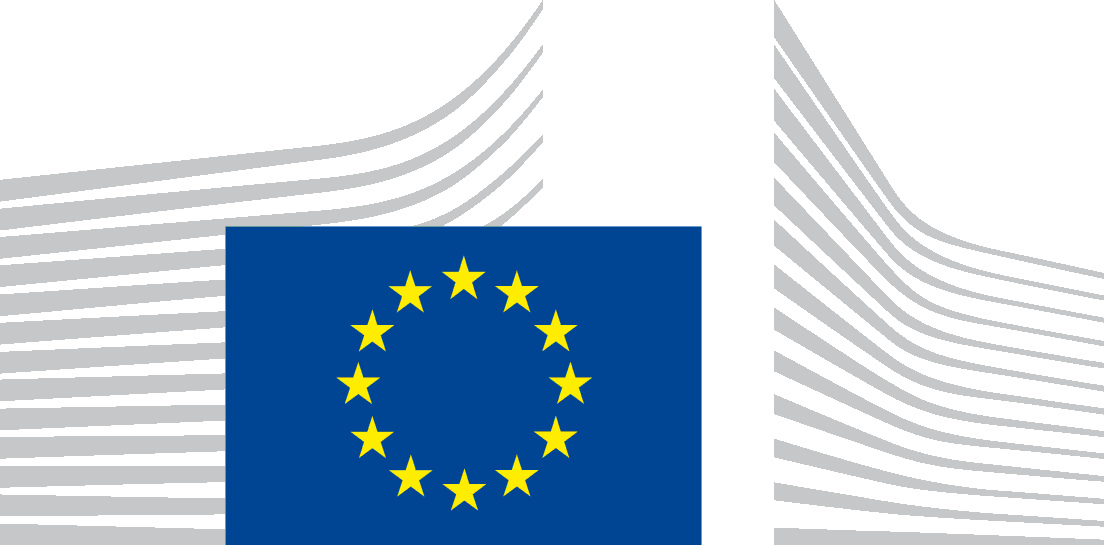 COMISIA EUROPEANĂ DIRECTORATUL GENERAL DEAFACERI ECONOMICE ȘI FINANCIARE Operațiuni de trezorerie și Financiare Împrumuturi, credite, evidență și back officeSuma nominală [•] EURPrețul de emitereTaxe bancare [•] EUR [•] EURAlte costuri legate de tranzacția financiară  [•] EURValoarea netă a tragerii către Împrumutat [•] EURData debursării[•]Datele de achitare a dobânziiAnual la [•]Prima dată a achitării dobânziiCuponul[•][•] % p.a.Dobânda anuală pedenominație [•]EUR per 1000.- EURData scadenței[•]